Algemene informatieWij zijn blij u weer een actuele activiteitenkalender te kunnen tonen op onze website voor seizoen 2023-2024.  Wij hopen dat de aangeboden activiteiten u uitnodigen mee te doen. Als u vragen heeft over de activiteitenkalender, u mist informatie, de gegevens kloppen niet, u wilt een papieren versie ontvangen, neem dan contact op met Heleen van der Hulst:Tel: 06-30279852E-mail: heleenvanderhulst@st-welzijnproseniore.nlWebsite: www.st-welzijnproseniore.nlVoor wie? Voor senioren in:BabyloniënbroekDrongelenEethenGenderenMeeuwenVeenWijk en Aalburg.U kunt over de volgende onderwerpen informatie vinden in onze activiteitenkalender:EetprojectenOntspannen met spelBewegenOntspanningSeniorwebDiensten van Welzijn Pro SenioreEETPROJECTENONTSPANNEN MET SPELBEWEGENONTSPANNINGDIENSTEN STICHTING WELZIJN PRO SENIORE		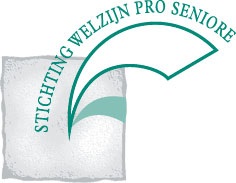 FormulierenbrigadeHulp nodig bij het invullen of nakijken van formulieren, aanvragen van toeslagen,belastingen of het ordenen van uw administratie? Het spreekuur van de formulierenbrigade van Welzijn Pro Seniore is elke woensdagmorgen in Wijkestein, Azaleastraat 26 in Wijk en Aalburg, 2e verdieping kamer 2.51. Bel 06-12081027 om een afspraak te maken.MaaltijdvoorzieningWij bezorgen voor ouderen in ons werkgebied, die niet meer zelf een maaltijd (kunnen) koken, warme of desgewenst koude maaltijden aan huis. Aanvragen bij Thea van Wijk, tel. 0416-352242.OuderenadviseursOuderenadviseurs brengen op uw verzoek een bezoek aan ouderen. Wilt u in aanmerking komen voor een bezoek, belt u dan naar Heleen van der Hulst tel: 06-30279852.Personenalarmering in de gehele gemeente AltenaDeze dienst leveren wij in de hele gemeente Altena. U kunt personenalarmering aanvragen bij Jan van Vugt telefoon 0416 531032 of 06- 20489235.KlusjesdienstKlusjesdienst verleent diensten in de kernen Babyloniënbroek, Drongelen, Eethen, Genderen, Meeuwen, Veen, Wijk en Aalburg. Het gaat om kleine klusjes, reparaties aan kleine elektrische apparaten  of werk aan een klein tuintje. U kunt een klusje aanvragen bij Heleen van der Hulst, tel: 06-30279852 of tel: 0416-698486 of via de website: www.st-welzijnproseniore.nlOverzicht overige diensten van Stichting Welzijn Pro SenioreBegeleiding vervoer naar dagopvang;Ondersteuning mantelzorgers;Begeleiden en zorgen voor onze vrijwilligers.Voor al onze diensten kijk op onze website of neem contact op met Heleen van der Hulst.Website: www.st-welzijnproseniore.nlHeleen van der Hulst, tel: 06-30279852. E-mail: heleenvanderhulst@st-welzijnproseniore.nl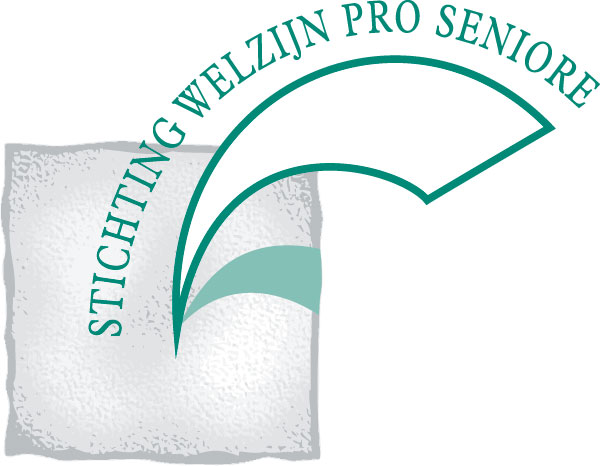 Azaleastraat 26S 4261 CW Wijk en Aalburg ACTIVITEITENKALENDER 2023-2024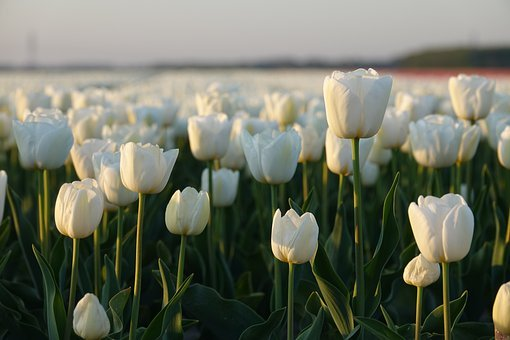 DRONGELENDatum: elke laatste woensdag van de maand; zomerstop in juli en augustus.Locatie: dorpshuis “De Oude School”  in DrongelenAanvang: 17.30 uurInformatie: Nellie Vos, tel. 0416-351224Kosten: € 13,00 (= incl. 2 consumpties tijdens het eten en koffie/thee met bonbon na afloop)Menu: 3 gangenEETHENDatum en aanvang: maandelijks, tweede dinsdag van de maand om 17.00 uur. Zomerstop in juli en augustus.Locatie: Dorpshuis Teratina, De Korten Bruggert 7, EethenAanmelden bij: Sijjo Blom, tel. 0416-351988Kosten: € 10,00.Consumpties: € 2,25 per glas.Menu: 3 gangen menu, dieet is ook mogelijk.GENDERENDatum en aanvang: maandelijks op de laatste woensdag van de maand om 17.15 uur. Locatie: Dorpshuis, Rondedans 10, Genderen.Aanmelden bij: Riet Colijn, tel. 0416-351908Kosten: € 10,00MEEUWENVoor actuele informatie tel: 06-16833301E-mail: dorpshuismeeuwen@gmail.comWIJK  EN AALBURGWillem van Oranje collegeDatum: elke dinsdag en donderdag tussen 12.00-13.30 uur. Vanaf september in overleg. Tijdens schoolvakanties is het restaurant niet open. Locatie: Willem van Oranje College, Perzikstraat 7, 4261 KC, Wijk en AalburgAanmelden via tel: 0416-691722Kosten: worden jaarlijks in september vastgesteld.Jeu de Boules EethenOrganisatie: Dorpsraad Eethen
Locatie; Jeu de Boulesbaan tussen Wijnappelhoef en Wijnpeerhoef in Eethen
Datum; elke woensdagmiddag en vrijdagmiddag om 14 uur.De groep zit vol maar op een ander tijdstip kunt u gebruik maken van de baan.
Aanmelden en informatie; Wim Gouda, Tel: 0416-352757 E-mail: p.gouda@kpnplanet.nl
Jeu de Boules GenderenOrganisatie: Dorpsraad GenderenLocatie: Jeu de Boulesbaan, Ruiterhof, GenderenDatum: Donderdag 14.30 uur. Bij voldoende belangstelling, als het langer licht is, om 19.00 uur.Aanmelden en informatie: De baan is vrij te gebruiken. Nieuwe leden zijn welkom, ook jongeren en vrouwen. Lidmaatschap is gratis. Maar een helpende hand bij het onderhoud wordt op prijs gesteld.Informatie en lenen van spullen bij: Arie Visser, Ruiterhof 17 in Genderen. Tel: 0183-760326.Koersballen GenderenOrganisatie: Dorpshuis GenderenDatum: 2 keer per maand op woensdagmiddagZomerstop:  juli, augustusTijd: 14.00-16.00 uurInformatie en data: mevrouw R. van MersbergenTel: 0416-351488Meer bewegen voor ouderenOrganisatie: Stichting Welzijn Pro SenioreGenderenLocatie: Dorpshuis GenderenTijd: woensdag 10.45-11.45 uur   VeenLocatie: Dorpshuis VeenTijd: donderdag 13.45 -14.30 uur Wijk en AalburgLocatie: Kronenburg, AzaleastraatTijd: maandag 15.00- 15.45 uurInformatie: Nicolette Koning, tel: 06-20340950E-mail: koning.nicolette@xs4all.nlSPORTTHEAConditietrainingOrganisatie: Thea van NoorloosLocatie: Gymzaal, Tulpstraat 9, Wijk en AalburgTijd: maandag 9.30-10.30 en 10.30-11.30 uurKosten: 2 keer gratis kijken, daarna € 160,00 per jaar. Zomerstop in juli en augustus.Informatie: Thea van NoorloosTel: 06-23606066Let op: is geen stoelgymnastiek.WANDELENOrganisatie: W.S.V Wandelvreugd. Activiteiten voor het seizoen 2023-2024Sint-Nicolaas: 18 november 2023Winterwandeltochten9 december 2023 13 januari 2024 10 februari 20249 maart 2024Start: vanaf 9.00 uur tot 13.00 uur (dit ligt aan de afstand), locatie in zaal herberg D’n Dijk, Maasdijk 113, Wijk en Aalburg. De afstanden zijn van 2,5 km t/m 25 km.Middag-avondvierdaagse11 t/m 14 juni 2024Start vanaf ongeveer 18.30 uur.Locatie: garage Torenstraat Wijk en Aalburg Afstanden: 2,5 km 5 km 10 km Informatie:w.s.v.wandelvreugd@tele2.nlZWEMMENLocatie: Zwembad AquaAltenaMiddenweg 1, AndelInformatie, tijden, kosten: tel: 0183-445041Email: aqua-altena@optisport.nlaqua-altena@Optisport.nlZwembaAquaAltenaMiddenwegMAASWAARDEN OUDERENZORGDonderdag         16 november                     18.30 – 20.30 uur winkelZaterdag              02 december                     10.00 – 12.00 uur winkelWoensdag          27 december                     14.00 – 16.30 uur winkelVrijdag                 13 oktober                         14.30 – 21.30 uur bazaar Woensdag          29 november                     14.00 – 16.00 uur Minimarkt Data bingo Wijkestein 2023 (deelnemers van buitenaf € 5,- p.p.)Woensdag    22 novemberWoensdag    20 decemberElke maandagmiddag vanaf 14.00 uur - Handwerkclub in het restaurantElke dinsdagmiddag vanaf 14.00 uur - Creatieve club in het restaurant (3,50 euro  per keer voor deelnemers buiten Wijkestein)Elke donderdagmiddag vanaf 14.00 uur - Kleuren voor volwassenen in de Herberg- Spelletjes in het restaurant (3,50 euro per keer voor deelnemers buiten Wijkestein)Ontmoetingscentrum De HoofdzaakOrganisatie: Maaswaarden Ouderenzorg, Thebe, Buurtzorg, Welzijn Pro SenioreLocatie: Wijkestein, Azaleastraat 26, Wijk en AalburgDatum en tijd: laatste donderdag van de maand van 15.00-17.00 uur.Informatie: Voor mensen met dementie, niet aangeboren hersenletsel en hun naasten. Elkaar ontmoeten, ervaringen uitwisselen en advies van een deskundige.Tel: 0416-698400E-mail:  clientservice@maaswaarden.nlBuurtpleinBuurtplein is een ontmoetingsplek in de wijk. Iedereen is van harte welkom.Tijd: elke maandag tussen 14.00-15.30 uur.Informatie: Asya Yoldas, tel: 06-12310626Bekijk voor actuele informatie de website en facebookpagina van Maaswaarden Ouderenzorg.BIBLIOTHEEK ALTENALocatie: Perzikstraat 7b, Wijk en AalburgSteunpunten in: Babyloniënbroek, Eethen, Genderen.Actuele informatie: Tel: 085-0401163 E-mail: info@bibliotheekaltena.nlWebsite: www.bibliotheekaltena.nlAltijd het meest actuele aanbod kunt u vinden op: bibliotheekaltena.nl/digitaal huisLEZINGEN TUINCLUB ALTENADe lezingen vinden plaats in zaal Almhof bij de Hervormde kerk in Almkerk  Op onze website staat steeds de meest actuele informatie m.b.t. lezingen en overige activiteiten.Kosten lidmaatschap: 1 persoon € 36,00, koppel  € 48,00 per jaarWilt u meer informatie: Anja van Vijven (secretaris)Tel: 06-38898045E-mail: tuinclub.altena@gmail.comWebsite: www.tuinclubaltena.nlNATUURBESCHERMINGSVERENIGING ALTENATUURLocatie: Fort Giessen, Giessensesteeg 2, 4283HP GiessenSecretariaat: Hillsestraat 12, 4269 VG Babyloniënbroek.Activiteiten: lezingen, natuurwandelingen, werkochtenden natuurbeheer, weidevolgelbescherming, vogelwerkgroep met uilen- en zwaluwbescherming, plantenwerkgroep, zoogdierenwerkgroep, natuureducatie op Fort Giessen, diverse inventarisaties.Lidmaatschap: € 15,00 per jaar, € 20,00 gezinslidmaatschap per jaar.Informatie:E-mail:  altenatuur@gmail.comWebsite: www.altenatuur.nlDIVERSE ACTIVITEITEN BuBeCluLocatie: Nijverheidstraat 2, Wijk en AalburgInloopochtendenLocatie: Participatiehuis BuBeClu, Nijverheidstraat 2, Wijk en AalburgDatum en tijd: Iedere vrijdagochtend tussen 10.00 -12.00 uurInformatie: Jenneke van der Pol, tel: 06-24938513E-mail: j.kvanderpol@online.nl U bent altijd van harte welkom voor een kopje koffie en een praatje of spelletje. De toegang is gratis.Jeu de Boules Organisatie: BuBeCluLocatie: Nijverheidstraat 2, Wijk en AalburgDatum: elke vrijdagochtendInformatie of vervoer: Jenneke van der PolTel: 06-24938513YogaLocatie: BuBeClu, Nijverheidstraat 2, Wijk en AalburgTijd: dinsdagavond van 19.30-20.45 uur.Informatie:Andrea BiesheuvelTel: 06-12363259E-mail: info@basicyoga.nlWebsite:www.basicyoga.nlDartenWilt u darten met een groep mensen?Margot Redeker, tel: 06-23236277 (eerste contactpersoon)Leo Nolen, tel:  06-46316252 (tweede contactpersoon)Bellen kan op dinsdag tot en met donderdag tussen 16:00 uur en 18:00 uurWITTE MOLEN EN NOODWONINGLocatie: Kleibergestraat 52, MeeuwenDatum en tijd: iedere zaterdagmiddag van 13.00-17.00 uurAnders op afspraak via Jan van Gelder, tel: 06-53247691.De noodwoning is ingericht uit de tijd vlak na WO11.In de molen kunt u ook terecht voor diverse streekproducten.AMERIKAANSE WINDMOTOR750 meter ten westen van het haventje in Genderen staat de Amerikaanse Windmotor.Deze is in 1917 gebouwd en in 2009 gerestaureerd.Deze windmotor is bij voldoende wind op afspraak te bezichtigen.Contact: Aartjos Hak, tel: 06 1258345 of Jan van Gelder, tel: 06 53247691Noot: het terrein rondom de windmotor is onverhard.CONTACTMIDDAGEN PCOBOrganisatie: Protestants Christelijke Ouderen Bond (PCOB)Informatie en contact: Jan en Alie de Waal, tel: 0416-693090.DE GOUDEN JARENDe Gouden Jaren organiseert elk jaar twee dagreizen, vakantieweek, bijeenkomsten met maaltijd, optredens en reünie in Genderen en omgevingInformatie: Leen van der Pol, tel: 0416-351891 of Metje de Ruijter, tel: 0416-353714.Kosten: lidmaatschap € 25,00 per persoon per jaar.BINGOAVONDENOrganisatie: Seniorenvereniging Wijk en AalburgLocatie: Wijkestein, Azaleastraat 26, Wijk en AalburgDatum en tijd: wordt vermeld in weekblad Het KontaktInformatie: de Seniorenvereniging organiseert diverse uitjes, vakanties en spelavonden en komt op voor de belangen van ouderen.Informatie: Dirk Verbeek, tel: 0416-691399/ 06-41415722.Kosten: lidmaatschap € 25,00 per jaar.HISTORISCHE KRING HET OUDE LAND VAN HEUSEN EN ALTENAInformatie: Teus van Tilborg, tel. 0183 442851, Burgemeester van der Schansstraat 59, 4281 LH Andel.Datum en locaties: lezingen worden op verschillende locaties gehouden. Worden vermeld in de regionale media zoals Het Kontakt en Altena Nieuws en op de website van Erfgoed Altena en via Nieuwsbrieven.Kosten: voor niet-leden wordt een bijdrage van vier euro gevraagd voor het bijwonen van een lezing.Lidmaatschap: het lidmaatschap van de Kring bedraagt 15 euro per jaar.Website       : www.erfgoedaltena.nlSecretariaat: tjavantilborg@hetnet.nlPARK VELDZICHTLocatie: Park VeldzichtAdres: Lange Pad 13, 4265 TD Genderen Voor informatie en aanmelden: parkveldzicht@gmail.comTel: 0416-691674Website: www.parkveldzicht.nlVoor activiteiten, nieuwtjes en openingstijden houdt Facebook/ Instagram in de gaten.KOFFIEOCHTEND DE VLAESHOFFLocatie: De Vlaeshoff, Wethouder van der Polstraat 21, Veen Tijd: elke donderdagochtend van 9.30-11.30 uurRegelmatig wordt tijdens de koffieochtend een activiteit georganiseerd.Informatie: Mevrouw Truus van Gammeren. Tel: 0416-351909Entree is gratis.Beheerders: Liesbeth en Tonny Noorloos. Tel: 0416-693013/06-55532829SENIORWEBInloop voor vragen over uw PC, tablet of smartphoneLocatie: Bibliotheek Wijk en AalburgAdres: Perzikstraat 7b, Wijk en AalburgWanneer: dinsdagmiddagStart: september 2021Les aan huis: € 5, 00 per uur voor leden, € 10,00 voor niet leden.Meer informatie: een vraag is gratis. De digi-inloop is gratis, ook voor niet leden. U hoeft geen lid van Seniorweb te zijn om de digi-inloop te bezoeken.Contact: Margriet Westerlaken, tel: 0183-301855/ 06-49896867E-mail: cursusplanning@seniorwebheusdenenaltena.nlWebsite: www.seniorwebheusdenenaltena.nl